Cultivating
Engaged
Learners
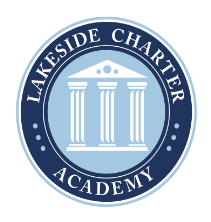 Principal PositionSalary: $60,000 to $85,000
Reports to: Board of DirectorsOverview of Role: Lakeside Charter Academy is seeking and experienced educational leader and chief administrator committed to furthering student achievement; plan and direct the instructional programs and school operations; participate in staff, student and community activities; organize, direct, evaluate and supervise staffQUALIFICATIONS: Master’s Degree and certification in school administration, educational leadership, or a related field, previous experience as a principal or a similar role, as well as three (3) years of educational experience.Belief that all students, regardless of background, have the ability to go to and through college Demonstrates commitment to the school’s unique communityAbility to set direction for a team and motivate others to actionDemonstrates ability to create inclusive environments that honors and supports a diversity of backgrounds and perspectivesAdept at data analysis; ability to extract meaningful insights across school-wide dataExpertise in what the school-wide academic standards and state assessments require of students’ knowledge and skills to demonstrate masteryAble to translate student mastery requirements into instructional plans and strategiesDeep understanding of appropriate application and differentiation of high-leverage instructional strategies based on comprehension of child development and pedagogyExpertise in cultivating relationships and managing a diverse group of stakeholdersDemonstrates resilience and focus on student outcomesROLES AND RESPONSIBILITIESOrganizational and ManagementSupervises the day-to-day operations of the schoolMonitors the needs of the school program and solves promptlyPerforms other duties as needed to support the everyday functioning of the school FinanceOversees income and expenses; working closely with the Business Manager to ensure the school remains within the approved budget Works with the Board/Finance Committee to prepare the annual budget each yearRelationship with the Board of DirectorsSubmits the monitoring data as required by the Board in a timely, accurate, and understandable fashionImplements Board policy and decisionsProposes effectual policies and changes as they relate to school operationsKeeps Board informed of relevant issues concerning the schoolPerforms effectively on various sub-committees when requiredFollows and promotes the philosophy, vision and mission of the schoolFamily ConstituencyEncourages frequent participation of families within the school programRepresents the school at family and community activities as ableIs available to meet with families and other interested peopleCommunicates regularly with the Lakeside communityInstructional LeadershipKeeps informed about all instructional aspects of the school Stays up-to-date on the latest political, educational, and cultural issues affecting the schoolEncourages the professional growth of the faculty through in-services, workshops, conferences, class visitations, etc. Oversees discipline policy administrationEnsures the use of established curriculum Oversees staff and student scheduling Faculty-Administration RelationsInterviews, hires, and terminates staff as needed; works with HR Works to organize and execute a plan for staff evaluation, improvements, recognition and assignmentsKeeps faculty and staff informed of all pertinent information regarding school business and plansMonitors team morale and helps develop positive relations among faculty and staffWorks closely with Assistant Principal on yearly teacher evaluationsMakes regular informal visit to each classroomProfessional and PersonalUnderstands the Principal is the public face of the Lakeside Charter AcademyPursues personal and professional developmentMaintains high standards of personal ethics and guidelinesSets a high professional example for the staffMarketing and Public RelationsWorks closely with Marketing Committee to coordinate enrollment of new and existing studentsFosters and maintains proper relations with other schools and local businessesParticipates in relevant charter training and meetingsRevenue Generation Works to find alternative revenue streams that may be available to the school Oversees the use of any incoming money through the budget processSKILLS AND KNOWLEDGEDemonstrates enthusiasm and commitment toward the job and the mission of the Lakeside Charter AcademyDemonstrates the ability to lead people and get results through othersEstablishes excellent interpersonal skills between all constituents: being courteous, professional, and helpfulDemonstrates a high level of interpersonal skills to handle sensitive and confidential situationsPosition continually requires demonstrated poise, tact, and diplomacy Works and interacts with individuals at all levels of the organizationThinks ahead and plans over a 1-2 year time spanHas the ability to organize and manage multiple priorities Has the ability to consistently be at work, to arrive on time, to follow instructions, to respond to management direction and solicit feedback to improve performanceLooks for ways to improve and promote quality and demonstrates accuracy and thoroughnessStrives to research, evaluate and implement best practicesAbility to work with large amounts of data, to interpret data, to detect errors, and prepare reportsIs able to coach and manage the performance of others Possesses strong customer and student orientation Is proactive and takes initiative Thinks creatively and has out-of-the-box solutionsDrives projects to completionInsists on the highest level of qualityEVALUATION: Performance will be evaluated in the NC Educator Effectiveness System, in accordance with provisions of the Board’s policy on evaluation of personnel.Lakeside Charter Academy is an equal opportunity employer and does not discriminate in employment on the basis of race, color, religion, sex (including pregnancy and gender identity), national origin, political affiliation, sexual orientation, marital status, disability, genetic information, age, membership in an employee organization, retaliation, parental status, military service, or other non-merit factor.